Sale and Purchase of Agricultural, Forestry and Fishing Products– II quarter 2020–Total value of sale and purchase of agricultural, forestry and fishing products in the Republic of Serbia in the second quarter 2020, relative to the same period 2019, decreased by 2.5% at current prices.In the first six months 2020, relative to the same period 2019, total value of sale and purchase of agricultural, forestry and fishing products in the Republic of Serbia increased by 4.1% at current prices, i.e. by 3.4% at constant prices. 1. Sale and purchase by regions2. Sale and purchase by groups of productsRepublic of Serbia1)  Base: the same period of 2019.3. Sale and purchase of the selected productsRepublic of Serbia1)  Base: the same period of 2019.Methodological explanationsData are collected by “Monthly report on realized agricultural production of legal entities in agriculture” (PO- TRG- 33) and from “Monthly report on purchase of agricultural products from individual holdings” (TRG-31). Value of delivered products is calculated according to selling producers’ prices and value of purchase is computed according to purchasing prices, which organizations pay to individual holdings, for taken products. Value of sale, i.e. purchase does not include the following: VAT, packaging, transportation costs, costs of keeping and storage, discounts, as well as the determined bonuses that producers get for delivered products. Data on livestock, in table 3, refer only to cattle for slaughter. The main aim of the survey is obtaining the data that are used for calculation of producers’ price indices of agricultural and fishing products (Statistical release CN 40). Starting from 1999 the Statistical Office of the Republic of Serbia has not at disposal and may not provide available certain data relative to AP Kosovo and Metohija and therefore these data are not included in the coverage for the Republic of Serbia (total).Methodological explanations regarding sale and purchase are available on the website of the Statistical Office of the Republic of Serbia: http://www.stat.gov.rs/istrazivanja/methodology-and-documents/?a=21&s=0http://www.stat.gov.rs/istrazivanja/methodology-and-documents/?a=13&s=0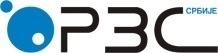 Republic of SerbiaStatistical Office of the Republic of SerbiaISSN 0353-9555STATISTICAL RELEASESTATISTICAL RELEASEPМ12Number 234 - Year LXX, 01/09/2020Number 234 - Year LXX, 01/09/2020Turnover statisticsTurnover statisticsSERB234 PМ12 010920Turnover, thousand RSDTurnover, thousand RSDTurnover, thousand RSDTurnover, thousand RSDTurnover, thousand RSDIndices,                        Current prices1)Indices,                        Current prices1)IV–VI 2020I–VI 2020202020202020Indices,                        Current prices1)Indices,                        Current prices1)IV–VI 2020I–VI 2020IVV     VIIV–VI 2020I–VI 2020REPUBLIC OF SERBIA4038962278819520114571971233062316601802  97.5  104.1Beogradski region2743702571390960617510353101102217  118.4  104.8 Sale from production of enterprises 13224153607628433489525327363599  95.5  93.0Purchase from individual holdings14212872106281172686509983738618  152.4  134.0Region Vojvodine2553448451429311788787980066669639940  99.6  113.2 Sale from production of enterprises 1028606722141440356144830986603625959  95.0  112.4Purchase from individual holdings1524841829287872432643149080066013981  103.0  113.7Region Šumadije i Zapadne Srbije817138614994342208286322781133810410  100.5  101.1 Sale from production of enterprises 9163962348498382773272643260980  84.2  91.1Purchase from individual holdings725499012645843170008920054703549431  103.0  103.3Region Južne i Istočne Srbije3940050668195888028110105342049235  95.5  100.3 Sale from production of enterprises 5905221230688213507174717202298  91.6  101.4Purchase from individual holdings334952854512706667748358171846937  96.2  100.1Region Kosovo i Metohija..................               ... Sale from production of enterprises .....................Purchase from individual holdings.....................Turnover, thousand RSDTurnover, thousand RSDTurnover, thousand RSDTurnover, thousand RSDIndices, total, current prices1)Indices, total, current prices1)Indices, total, current prices1)Indices, total, current prices1)Indices, total, current prices1)IV–VI 2020IV–VI 2020I–VI 2020I–VI 2020IV–VI 2020I–VI 2020202020202020totalsaletotalsaleIV–VI 2020I–VI 2020IVVVITotal4038962213115400788195202932825497.5104.190.398.2102.6Cereals12630147359859925725311910323994.7106.982.5101.799.5Industrial crops21433748262045200250250530081.595.561.063.3121.2Fodder crops 780197653320857120234338.845.532.930.955.4Vegetables 1118170428218172613554782575.975.282.684.070.2Fruit and grapes554966894659275557651860743121.7122.8186.4135.2109.8Livestock8271228319242417246760655204797.2110.098.796.496.4Poultry and eggs249208323464985112508485549394.491.780.799.5106.8Milk72995411305196143825452597918102.1100.599.2100.1107.6Dairy products4298213410162514353.963.825.955.186.4Leather, wool and feathers20053131235704313741.056.830.739.954.3Honey and wax207455174261136369186.6117.154.679.5397.5Wood5240-13617-40.953.333.128.369.5Fish21597221597236333736333793.487.267.7132.893.6Other products35437317554397771773135868.495.143.654.795.4Quantities, tQuantities, tQuantities, tQuantities, tIndices, total1)Indices, total1)Indices, total1)Indices, total1)Indices, total1)IV–VI 2020IV–VI 2020I–VI 2020I–VI 2020IV–VI 2020I–VI 2020202020202020totalsaletotalsaleIV–VI 2020I–VI 2020IVVVIWheat2005903612240888474396196.0157.7186.7144.7265.6Maize, grains 47841013316889448525136670.688.560.390.761.4Potatoes386771775971563102.784.0100.082.6127.5Beans26-51-159.1102.4149.3191.0129.1Onions 1895410414594293.385.2105.6155.760.1Cabbage (heads)314615673438129.9128.7150.0153.9102.1Apples 2403817955660953694690.498.9135.242.659.9Calves227294793395.9121.273.494.2122.4Heifers8215150117659366197.4112.096.7103.293.1Other cattle (cows, oxen, etc.)19833333941571109.4105.9107.097.5123.7Pigs708231157859285.190.293.967.791.2Pigs, fattened3104813305640822587595.8102.3101.092.194.2Other pigs (sows, etc.)224310495332317962.775.758.063.069.1Lambs79732123574113.5122.398.695.0207.3Sheep and lambs6521143152.2147.4103.3130.3228.4Chickens, fattened (broilers)113649929226492014697.685.463.1108.1118.0Eggs (consumption), thous. Units12397312349126902426787994.5101.784.9105.9101.6Cow’s milk, thous. litres 2292323361744838966590101.199.898.699.1106.1Carps555555885885130.0102.2117.2161.9104.8Other freshwater fish16516533033051.762.824.195.984.2Contact:  slavica.jotanovic@stat.gov.rs  phone: 011 2412-922  ext. 330	Published and printed by: Statistical Office of the Republic of Serbia, 11 050 Belgrade, Milana Rakica 5Phone: +381 11 2412922 (telephone exchange) ● Fax: +381 11 2411260 ● www.stat.gov.rs  Responsible: Dr Miladin Kovačević, DirectorCirculation: 20 • Periodicity: quarterly